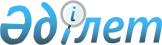 Об утверждении плана по управлению пастбищами и их использованию по Кызылкогинскому району на 2018-2019 годыРешение Кызылкогинского районного маслихата Атырауской области от 20 марта 2018 года № XXII-3. Зарегистрировано Департаментом юстиции Атырауской области 9 апреля 2018 года № 4095
      В соответствии со статьей 6 Закона Республики Казахстан от 23 января 2001 года "О местном государственном управлении и самоуправлении в Республике Казахстан", со статьями 8, 13 Закона Республики Казахстан от 20 февраля 2017 года "О пастбищах" районный маслихат РЕШИЛ:
      1. Утвердить план по управлению пастбищами и их использованию Кызылкогинскому району на 2018-2019 годы согласно приложению к настоящему решению.
      2. Контроль за исполнением настоящего решения возложить на постоянную комиссию районного маслихата по вопросам бюджета, финансов, экономики развитию предпринимательства, аграрным вопросам и экологии (А. Баймуратова).
      3. Настоящее решение вступает в силу со дня государственной регистрации в органах юстиции, вводится в действие по истечении десяти календарных дней после дня его первого официального опубликования. План по управлению пастбищами и их использованию по Кызылкогинского района на 2018-2019 годы
      Настоящий План по управлению пастбищами Кызылкогинского района и их использованию на 2018-2019 годы (далее – План) разработан в соответствии с Законами Республики Казахстан от 20 февраля 2017 года "О пастбищах", от 23 января 2001 года "О местном государственном управлении и самоуправлении в Республике Казахстан", приказом Заместителя Премьер-Министра Республики Казахстан - Министра сельского хозяйства Республики Казахстан от 24 апреля 2017 года №173 "Об утверждении Правил рационального использования пастбищ" (зарегистрирован в реестре государственной регистрации нормативных правовых актов за № 15090), приказом Министра сельского хозяйства Республики Казахстан от 14 апреля 2015 года № 3-3/332 "Об утверждении предельно допустимой нормы нагрузки на общую площадь пастбищ" (зарегистрирован в реестре государственной регистрации нормативных правовых актов за № 11064).
      План принимается в целях рационального использования пастбищ, устойчивого обеспечения потребности в кормах и предотвращения процессов деградации пастбищ.
      План содержит:
      1) схему расположения пастбищ на территории административно-территориальной единицы в разрезе категорий земель, собственников земельных участков и землепользователей на основании правоустанавливающих документов, пастбищеоборотов, доступа пастбищепользователей к водоисточникам (озерам, рекам, прудам, копаням, о оросительным или обводнительным каналам, трубчатым или шахтным колодцам) составленную согласно норме потребления воды, согласно приложению 1 к настоящему Плану;
      2) карту с обозначением внешних и внутренних границ и площадей пастбищ, в том числе сезонных, объектов пастбищной инфраструктуры, согласно приложению 2 к настоящему Плану;
      3) таблицу об используемых источниках воды для водопоя животных в пастбищах в сельских округах, согласно приложению 3 к настоящему Плану;
      4) таблицу о животноводстве в сельских округов, согласно приложению 4 к настоящему Плану;
      5) календарный график по использованию пастбищ, устанавливающий сезонные маршруты выпаса и передвижения сельскохозяйственных животных, согласно приложению 5 к настоящему Плану.
      План принят с учетом сведений о состоянии геоботанического обследования пастбищ, сведений о ветеринарно-санитарных объектах, данных о численности поголовья сельскохозяйственных животных с указанием их владельцев – пастбищепользователей, физических и (или) юридических лиц, данных о количестве гуртов, отар, табунов, сформированных по видам и половозрастным группам сельскохозяйственных животных, сведений о формировании поголовья сельскохозяйственных животных для выпаса на отгонных пастбищах, особенностей выпаса сельскохозяйственных животных на культурных и аридных пастбищах, сведений о сервитутах для прогона скота и иных данных, предоставленных государственными органами, физическими и (или) юридическими лицами.
      По административно-территориальному делению в Кызылкогинском районе имеются 10 сельских округов.
      Общая площадь территории Кызылкогинского района 2 488423 гектар, из них пастбищные земли – 1 545 745 гектар.
      По категориям земли подразделяются на:
      земли сельскохозяйственного назначения – 466240 гектар;
      земли населенных пунктов – 101924 гектар;
      земли промышленности, транспорта, связи, для нужд космической деятельности, обороны, национальной безопасности и иного несельскохозяйственного назначения – 20271 гектар;
      земли запаса – 1078920 гектар.
      Растительный покров района разнообразный, включает примерно 124 видов.
      Почвы светлокаштановые, на юге встречаются пески и солончаковые земли. Толщина плодородной почвы 40-50 сантиметр.
      В настоящее время в Кызылкогинском районе насчитываются крупно рогатые 21348 голов скота, мелкого рогатого скота 75239 голов, 6928 голов лошадей, 1149 голов верблюдов. Схема расположения пастбищ на территории административно-территориальной единицы в разрезе категорий земель, собственников земельных участков и землепользователей на основании правоустанавливающих документов, пастбищеоборотов, доступа пастбищепользователей к водоисточникам (озерам, рекам, прудам, копаням, о оросительным или обводнительным каналам, трубчатым или шахтным колодцам) составленную согла сно норме потребления воды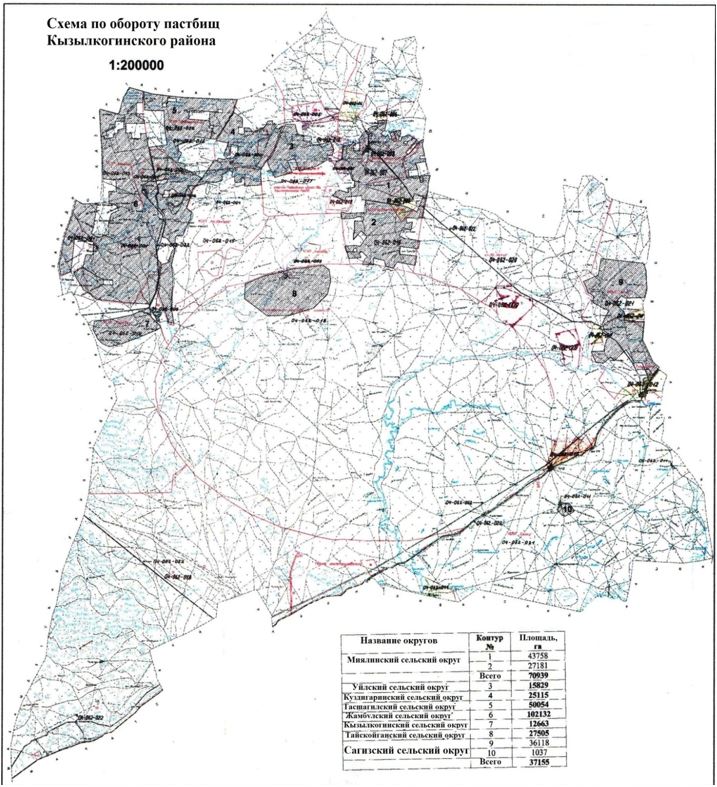  Карта с обозначением внешних и внутренних границ и площадей пастбищ, в том числе сезонных, объектов пастбищной инфраструктуры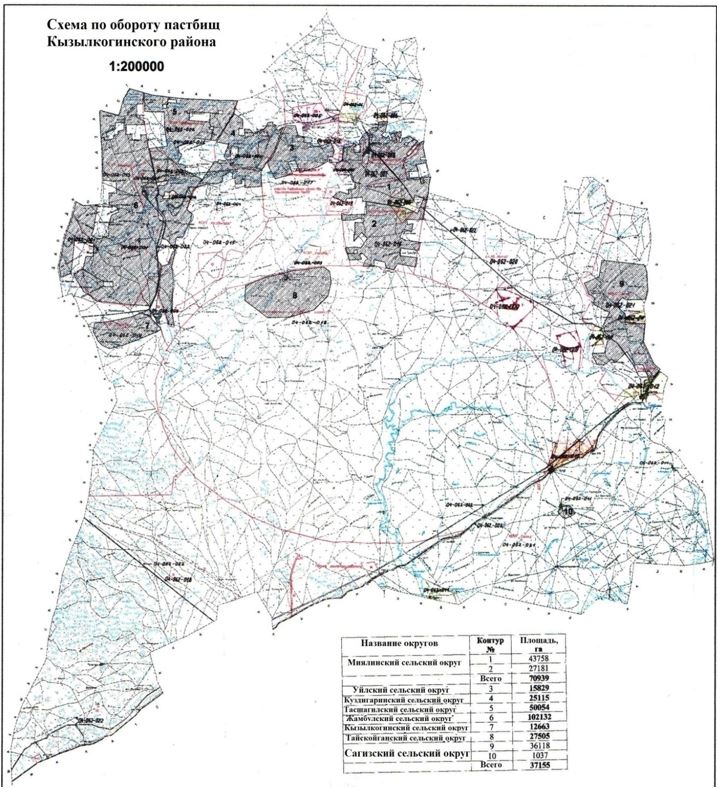  Таблица об используемых источниках воды для водопоя животных в пастбищах в сельских округах Таблица животноводства в сельских округов Календарный график по использованию пастбищ, устанавливающий сезонные маршруты выпаса и передвижения сельскохозяйственных животных
					© 2012. РГП на ПХВ «Институт законодательства и правовой информации Республики Казахстан» Министерства юстиции Республики Казахстан
				
      Председатель сессии 

Г. Каримова

      Секретарь маслихата 

Т. Бейскали
Утверждено решением
Кызылкогинского районного
маслихата от "20" марта 2018
года №ХХІІ-3
Приложение к решению
Кызылкогинского районного
маслихата от "20" марта 2018
года №ХХІІ-3
Приложение 1
к Плану по управлению
пастбищами Кызылкогинского
района и их использованию
на 2018-2019 годы
Приложение 2
к Плану по управлению
пастбищами Кызылкогинского
района и их использованию
на 2018-2019 годы
Приложение 3
к Плану по управлению
пастбищами Кызылкогинского
района и их использованию
на 2018-2019 годы

№
Сельские районы, поселки, поселения
Открытые водные ресурсы на Земле
Из них 
Из них 
Грунтовые воды (фонтан)
Из них
Из них
калодцы
Из них
Из них
№
Сельские районы, поселки, поселения
Открытые водные ресурсы на Земле
количество
Пастбища, гектар
Грунтовые воды (фонтан)
количеств
пастбища, гектар
калодцы
количество
пастбища, гектар
1
Миялинский сельский округ
-
-
-
-
-
-
2
Жангелдинский сельский округ 
48
3
Уйлский сельский округ
-
-
-
-
15
-
4
Куздигаринский сельский округ
-
22
5
Кызылкогинский сельский округ
-
-
-
9
6
Тасшагилский сельский округ
19
7
Тайсойганский сельский округ
-
-
-
-
13
-
8
Жамбулский сельский округ
23
9
Мукурский сельский округ
50
10
Сагизский сельский округ
25
Итого
224Приложение 4
к Плану по управлению
пастбищами Кызылкогинского
района и их использованию
на 2018-2019 годы

№
Название сельских округов, населенных пункт
Разновидность скота
Поголовье скота
Нормы пастбища гектар
Нормы пастбища гектар
Пастбища граничащие с населенными пунктами
Охват

+, -
Название пастбищ
№
Название сельских округов, населенных пункт
Разновидность скота
Поголовье скота
поголовые
всего
Пастбища граничащие с населенными пунктами
Охват

+, -
Название пастбищ
1
2
3
4
5
6
7
8
9
1
Миялинский сельский округ
-
-
-
74139
3200
-70939
1
Село Миялы 
74139
3200
-70939
1
Село Миялы 
Крупно рогатый скот
2532
15
37980
Курмангазы
1
Село Миялы 
Мелко рогатого скота
8952
3
26856
Уры
1
Село Миялы 
лошади
419
21
8799
Секер-Самай
1
Село Миялы 
верблюды
21
24
504
Жага
2
Жангелдинский сельский округ
37575
46313
+8738
2
Село Жангелдин 
37575
46313
+8738
2
Село Жангелдин 
Крупно рогатый скот
1045
15
15675
Наурызали
2
Село Жангелдин 
Мелко рогатого скота
4333
3
12999
Есмырза
2
Село Жангелдин 
лошади
377
21
7917
Қолат
2
Село Жангелдин 
верблюды
41
24
984
Салмен
3
Уйлский сельский округ 
64962
49133
-15829
3
Село Жаскайрат 
61113
36298
-24815
3
Село Жаскайрат 
Крупно рогатый скот
2462
15
3693
3
Село Жаскайрат 
Мелко рогатого скота
11411
3
34233
3
Село Жаскайрат 
лошади
967
21
20307
3
Село Жаскайрат 
верблюды
120
24
2880
3
Населенный пункт Аккора
3849
12835
+8986
3
Населенный пункт Аккора
Крупно рогатый скот
157
15
2355
Жарыпшыккан
3
Населенный пункт Аккора
Мелко рогатого скота
365
3
1095
3
Населенный пункт Аккора
лошади
19
21
399
3
Населенный пункт Аккора
верблюды
0
24
0
4
Куздигаринский сельский округ
42615
17500
-25115
4
Село Коныстану 
33237
5020
-28217
4
Село Коныстану 
Крупно рогатый скот
795
15
11925
Коздигара
4
Село Коныстану 
Мелко рогатого скота
4023
3
12069
4
Село Коныстану 
лошади
391
21
8211
4
Село Коныстану 
верблюды
43
24
1032
4
Населенный пункт Коскулак
4530
6240
+1710
4
Населенный пункт Коскулак
Крупно рогатый скот
157
15
2355
Абдолкора
4
Населенный пункт Коскулак
Мелко рогатого скота
444
3
1332
4
Населенный пункт Коскулак
лошади
39
21
819
4
Населенный пункт Коскулак
верблюды
1
24
24
4
Населенный пункт Буйрек
4848
6240
 +1392
4
Населенный пункт Буйрек
Крупно рогатый скот
112
15
1680
Табылды
4
Населенный пункт Буйрек
Мелко рогатого скота
640
3
1920
4
Населенный пункт Буйрек
лошади
56
21
1176
4
Населенный пункт Буйрек
верблюды
3
24
72
5
Тасшагиль

ский сельский округ
 78489
28435
-50054 
5
Село Тасшагыл
67266
6506
 -60706
5
Село Тасшагыл
Крупно рогатый скот
2960
15
44400
Сексенбай
5
Село Тасшагыл
Мелко рогатого скота
6726
3
20178
Коркияк
5
Село Тасшагыл
лошади
104
21
2184
Жапалак
5
Село Тасшагыл
верблюды
21
24
504
Тиленши
5
Населенный пункт Когам
6219
11495
 +5276
5
Населенный пункт Когам
Крупно рогатый скот
194
15
2910
Акши
5
Населенный пункт Когам
Мелко рогатого скота
739
3
2217
Шили арал
5
Населенный пункт Когам
лошади
44
21
924
Пригород Уйл
5
Населенный пункт Когам
верблюды
7
24
168
5
Населенный пункт Коныстану 
5004
10434
 +5430
5
Населенный пункт Коныстану 
Крупно рогатый скот
158
15
2370
Орлыкудык
5
Населенный пункт Коныстану 
Мелко рогатого скота
480
3
1440
Қарагай
5
Населенный пункт Коныстану 
лошади
34
21
714
Керик
5
Населенный пункт Коныстану 
верблюды
20
24
480
6
Жамбулский сельский округ 
132426 
30294
-102132
6
Село Каракол 
112752
20294
-92458
6
Село Каракол 
Крупно рогатый скот
2965
15
44475
6
Село Каракол 
Мелко рогатого скота
6506
3
19518
6
Село Каракол 
лошади
2035
21
42735
6
Село Каракол 
верблюды
251
24
6024
6
Населенный пункт Айдын 
19674
10000
-9674
6
Населенный пункт Айдын 
Крупно рогатый скот
237
15
3555
6
Населенный пункт Айдын 
Мелко рогатого скота
720
3
2160
6
Населенный пункт Айдын 
лошади
539
21
11319
6
Населенный пункт Айдын 
верблюды
110
24
2640
7
Кызылкогинский сельский округ 
 25950
13287
-12663
7
Село Карабау 
25950
13287
-12663
7
Село Карабау 
Крупно рогатый скот
714
15
10710
7
Село Карабау 
Мелко рогатого скота
4131
3
12393
7
Село Карабау 
лошади
123
21
2583
7
Село Карабау 
верблюды
11
24
264
8
Тайсойганский сельский округ 
 44913
17408
-27505 
8
Село Тайсойган 
44913
17408
8
Село Тайсойган 
Крупно рогатый скот
1235
15
18525
Аккудык, Биман,
8
Село Тайсойган 
Мелко рогатого скота
4647
3
13941
Шыбынды,
8
Село Тайсойган 
лошади
459
21
9639
Жетибай
8
Село Тайсойган 
верблюды
117
24
2808
Шайган,
9
Сагизский сельский округ 
 116352
79197
-37155 
9
с.Сагыз 
90015
38949
 -51066
9
с.Сагыз 
Крупно рогатый скот
2208
15
33120
Сарапан
9
с.Сагыз 
Мелко рогатого скота
10799
3
32397
Акжар
9
с.Сагыз 
лошади
946
21
19866
Кызылсай
9
с.Сагыз 
верблюды
193
24
4632
Сарытогай
9
Населенный пункт Былкылдакты 
5859
14873
 +9014
9
Населенный пункт Былкылдакты 
Крупно рогатый скот
150
15
2250
Былқылдакты
9
Населенный пункт Былкылдакты 
Мелко рогатого скота
767
3
2301
9
Населенный пункт Былкылдакты 
лошади
52
21
1092
9
Населенный пункт Былкылдакты 
верблюды
9
24
216
9
Населенный пункт Коныраулы 
13725
12688
-1037 
9
Населенный пункт Коныраулы 
Крупно рогатый скот
295
15
4425
Тобекудык
9
Населенный пункт Коныраулы 
Мелко рогатого скота
1073
3
3219
Қоңыраулы
9
Населенный пункт Коныраулы 
лошади
277
21
5817
9
Населенный пункт Коныраулы 
верблюды
11
24
264
9
Населенный пункт Кенбай 
6753
12687
+5934 
9
Населенный пункт Кенбай 
Крупно рогатый скот
166
15
2490
Кенбай
9
Населенный пункт Кенбай 
Мелко рогатого скота
976
3
2928
9
Населенный пункт Кенбай 
лошади
51
21
1071
9
Населенный пункт Кенбай 
верблюды
11
24
264
10
Мукурский сельский округ 
 71301
122369
+51068 
10
Село Мукур 
43146
64764
+21618 
10
Село Мукур 
Крупно рогатый скот
1064
15
15960
Шопти кол
10
Село Мукур 
Мелко рогатого скота
4841
3
14523
Кемеркол
10
Село Мукур 
лошади
587
21
12327
10
Село Мукур 
верблюды
14
24
336
10
Населенный пункт Жамансор 
7656
5643
-2013
10
Населенный пункт Жамансор 
Крупно рогатый скот
238
15
3570
10
Населенный пункт Жамансор 
Мелко рогатого скота
1053
3
3159
10
Населенный пункт Жамансор 
лошади
43
21
903
10
Населенный пункт Жамансор 
верблюды
1
24
24
10
Населенный пункт Жантерек 
7461
23656
+16195 
10
Населенный пункт Жантерек 
Крупно рогатый скот
250
15
3750
Киши кол
10
Населенный пункт Жантерек 
Мелко рогатого скота
397
3
1191
Караколдеу
10
Населенный пункт Жантерек 
лошади
120
21
2520
10
Населенный пункт Жантерек 
верблюды
24
10
Населенный пункт Кенбай 
4128
5643
+1515 
10
Населенный пункт Кенбай 
Крупно рогатый скот
83
15
1245
Кызылсай
10
Населенный пункт Кенбай 
Мелко рогатого скота
471
3
1413
10
Населенный пункт Кенбай 
лошади
62
21
1302
10
Населенный пункт Кенбай 
верблюды
7
24
168
10
Населенный пункт Таскудык
5310
5643
+333 
10
Населенный пункт Таскудык
Крупно рогатый скот
158
15
2370
Тортмола
10
Населенный пункт Таскудык
Мелко рогатого скота
450
3
1350
Токсанкол
10
Населенный пункт Таскудык
лошади
62
21
1302
10
Населенный пункт Таскудык
верблюды
12
24
288
10
Населенный пункт Соркол 
2517
12646
+10129 
10
Населенный пункт Соркол 
Крупно рогатый скот
55
15
825
Иткомген
10
Населенный пункт Соркол 
Мелко рогатого скота
181
3
543
10
Населенный пункт Соркол 
лошади
49
21
1029
10
Населенный пункт Соркол 
верблюды
5
24
120
10
Населенный пункт Саркумак
1083
4374
+3291 
10
Населенный пункт Саркумак
Крупно рогатый скот
12
15
180
Сагиз
10
Населенный пункт Саркумак
Мелко рогатого скота
168
3
504
10
Населенный пункт Саркумак
лошади
19
21
399
10
Населенный пункт Саркумак
верблюды
24
Всего по району
688722
407136
-281586Приложение 5
к Плану по управлению
пастбищами Кызылкогинского
района и их использованию
на 2018-2019 годы

п/н
сельский округ
срок выпаса скота на отдаленных пастбищах
срок возврата скота из отдаленных пастбищ
примечание
1
Миялинский сельский округ
апрель 1 половина
октябрь 2 декада
2
Жангелдинский сельский округ
апрель 1 половина
октябрь 2 декада
3
Уйлский сельский округ
апрель 1 половина
октябрь 2 декада
4
Куздигаринский сельский округ
апрель 1 половина
октябрь 2 декада
5
Кызылкогинский сельский округ
апрель 1 половина
октябрь 2 декада
6
Тасшагильский сельский округ
апрель 1 половина
октябрь 2 декада
7
Тайсойганский сельский округ
апрель 1 половина
октябрь 2 декада
8
Жамбулский сельский округ
апрель 1 половина
октябрь 2 декада
9
Мукурский сельский округ
апрель 1 половина
октябрь 2 декада
10
Сагизский сельский округ
апрель 1 половина
октябрь 2 декада